PAI NOSSO NA SUA CASA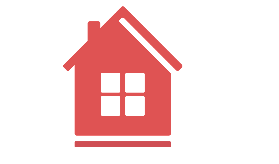 Lição 3Já estamos na terceira semana!A duração da reunião deve ser de até 40 minutos.O alvo é fazermos desta casa uma casa de oração!Vamos aprender sobre a Oração do Pai Nosso.
Roteiro:
1- Invista um tempo de oração antes de iniciar a reunião. Declare a benção do Senhor sobre cada tema.
2- Seja alegre e motivador com os participantes. Declare sempre palavra de fé.
3- Antes de começar a reunião faça com descontração e muita leveza, sugestão: pergunte como todos estão.
4- Quando der o horário, inicie com uma oração pedindo a direção do Espírito Santo e abençoando aquela casa.
5- Comente o proposto destas 5 semanas, a importância da perseverança e também de convidar mais alguém para a próxima semana.
6- Leia a oração toda (Mateus 6.9 a 13)7- Se desejar coloque um louvor. Sugestão: música Pai Nosso (ministério Pedras Vivas no youtube).
Terceira lição: Seja feita a Tua vontade….
Nesta parte da oração há um pedido de Jesus para que a vontade Dele seja feita aqui na terra, já que no céu ela acontece sem impedimento.
A Bíblia nos apresenta o céu como um lugar perfeito, pois a vontade de Deus assim o é: E não vivam conforme os padrões deste mundo, mas deixem que Deus os transforme pela renovação da mente, para que possam experimentar qual é a boa, agradável e perfeita vontade de Deus. Romanos 12:2
Para interagir com o Pequeno Grupo:
1. Que tal compartilhar uma experiência que Deus reagiu positivamente a sua vontade?
2. Agora vamos falar de uma vontade nossa que não era a vontade de Deus. Como você reagiu?
Entretanto, não podemos perder a visão de que Deus é o nosso Pai, assim:
1. DEUS NOSSO PAI: O nosso Pai sabe o que é melhor para nós.
“Se vós, pois, sendo maus, sabeis dar boas coisas aos vossos filhos, quanto mais vosso Pai, que está nos céus, dará bens aos que lhe pedirem”?
Mateus 7:11
2. A VONTADE DE DEUS: Assim como o homem natural vai instruindo o seu filho à medida que ele vai se desenvolvendo, Deus nos permite participar de Sua vontade à medida que vamos crescendo espiritualmente.
Quando somos imaturos, vemos a oração como nada mais do que uma oportunidade de fazer pedidos a Deus, onde colocamos a nossa vontade acima da vontade do Senhor.
3. A VONTADE PROJETADA DE DEUS: É importante saber que “Deus tem pensamentos de paz, e não de mal, para vos dar o fim que desejais” Jr. 29:11.
Quando conseguimos entender esse propósito de Deus, podemos ser ousados em dizer:
“Estou convencido de que aquele em MIM (trazendo para o lado pessoal) começou a boa obra vai completá-la até o dia de Cristo Jesus”.
Filipenses 1:6
Deus deseja operar a Sua vontade em nós e também através de nós. Sempre que algo estiver em desacordo com a vontade de Deus, nós podemos orar: “Seja feita a Tua vontade aqui na Terra como no céu”.

Continuação...
O pão nosso de cada dia dá-nos hoje...
Jesus se revela o “Pão da Vida” em João 6:35
Nesse trecho da oração do Pai Nosso, Deus em sua infinita misericórdia e bondade, deseja nos abençoar. Jesus revela a nós um Pai preocupado com o sustento de seus filhos.
Em Mateus 7:8-11, vemos:
Porque, aquele que pede, recebe; e, o que busca, encontra; e, ao que bate, abrir-se-lhe-á. E qual dentre vós é o homem que, pedindo-lhe pão o seu filho, lhe dará uma pedra? E, pedindo-lhe peixe, lhe dará uma serpente?
Se vós, pois, sendo maus, sabeis dar boas coisas aos vossos filhos, quanto mais vosso Pai, que está nos céus, dará bens aos que lhe pedirem?
Porque devemos orar todos os dias pelo pão?
1. Alimento físico
Deus conhece nossas necessidades, sabe que precisamos nos alimentar diariamente, mas a constância desse pedido nos leva à dependência Dele. Mostramos à Deus que sabemos que sem que Ele queira, nada nos será feito.
— Eu sou a videira, vocês são os ramos. Quem permanece em mim, e eu, nele, esse dá muito fruto; porque sem mim vocês não podem fazer nada.
João 15:5
2. Alimento espiritual
Não é só com o físico que Deus se importa. Ele quer que tenhamos um relacionamento íntimo com Ele, por isso a necessidade de orarmos em todo o tempo e de nos alimentarmos com a Palavra de Deus.
Em Lucas 4:4 , Jesus afirma que nem só de pão viverá o homem, mas de toda a Palavra de Deus.
3. Alimento Emocional
Sabe aquele vazio que sentimos? Aquela sensação de que nada é suficiente? Isso significa que temos fome de Deus, mas infelizmente, por falta de sabedoria, corremos atrás de coisas materiais e muitas vezes até fúteis para tentar satisfazer essas necessidades.Mas só Deus preenche esse vazio e nos completa. Em 2 Coríntios, Paulo nos afirma que a graça de Deus nos basta!
Conclusão
Quando Jesus começa a fazer parte da nossa vida, além de vivermos saciados, gozaremos da sublime Presença de Deus em nós dia após dia.

Compartilhar:
E você, tem vivido e experimentado esse cuidado de Deus em sua vida ou só O conhece de ouvir falar?

Você ao decorrer da nossa conversa hoje se lembrou de alguma situação em que tentou preencher o vazio com coisas materiais ou supérfluas e não resolveu?
Chegai-vos a Deus e Ele se achegará a vós. Tiago 4:8
Façamos juntos essa declaração:
“Pai, eu me achego a Ti através de Jesus Cristo, que é o Único caminho que me leva a Ti. Eu tenho fome de Ti, desejo que o Senhor preencha a minha vida por completo: corpo, alma e espírito. Dá-me, hoje, o pão de cada dia! Amém!”

Continuação | Roteiro:
- Após a palavra gere uma motivação para a próxima semana
- Pergunte se tem alguém com pedidos de oração, e você vai orar declarando a palavra de vitória.